УВЕДЕНЕ ПРИВРЕМЕНЕ МЕРЕ У    УСТАНОВЕ     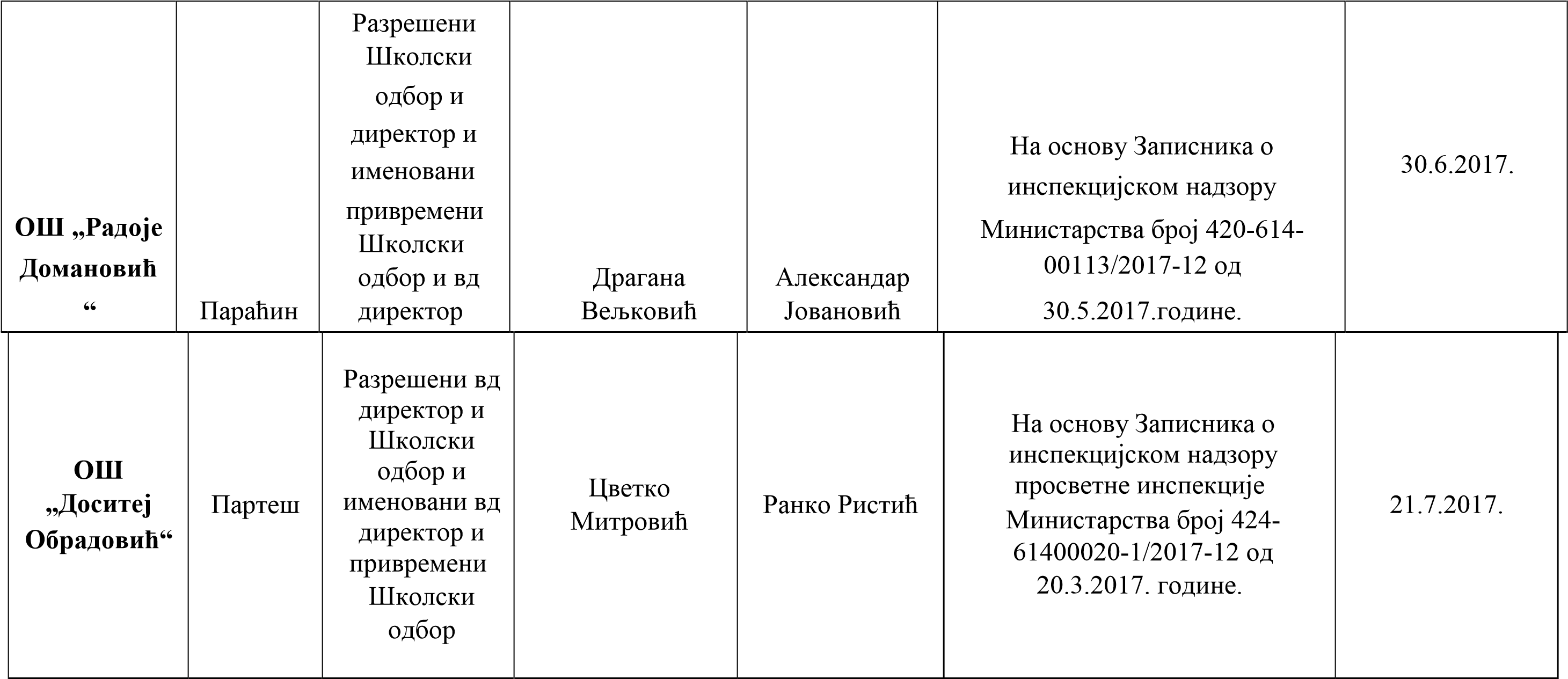 Установа     Место      Врста мере     Разрешени директор     Именовани вршилац     дужности директора     НАПОМЕНА     Датум увођења мера           ОШ „Васа Чарапић“     Бели Поток Разрешени  директор и орган     управљања а   именовани  вд директор и    привремени орган    	управљања Ленита Вукојевић    Владимир  	Јовановић     На основу Записника о инспекцијском надзору просветне инспекције   Министарства број 614- 02777/2016-12 од 30.9.2016. год. 11.10.2016.     OШ “Петар  Враголић“    Љубовија     Разрешени  директор и орган     управљања а  именовани  вд директор и    привремени орган управљања    Милорад Протић     Ненад Тријић     На основу Записника о инспекцијском надзору    просветне инспекције    Министарства број 424-614-  00226/2016-12 од 2.11.2016. год. 22.11.2016.     ОШ „Кнез   Лазар“     Доња Гуштерица  Разрешени  директор и орган   управљања а   именовани вд директор  и   привремени орган управљања   Милорад  Филиповић     Слађана Вукадиновић   На основу Записника о инспекцијском надзору  просветне инспекције  Министарства број 424-614- 00225/2016-12 од 8.12.2016.  године     12.1.2017.     ОШ „Вук  Караџић“    	Шилово    Разрешени  директор и орган     управљања а  	именовани    вд директор и привремени орган управљања     Ненад Влајковић      Тања Аксић    На основу Записника о инспекцијском надзору   	просветне инспекције    Министарства број 424-   61400014/2017-12 од 25.1.2017. године     9.2.2017.     ОШ     „Бранко     Радичевић“  Нови   Београд    Разрешени  директор и орган     управљања а именовани    вд директор и привремени  	орган управљања    Смиљана Павловић     Милош    Јакшић     На основу Записника о инспекцијском надзору    просветне инспекције    Министарства број 42461400506/2016-12 од   20.1.2017.    13.2.2017.     ОШ     „Доситеј     Обрадовић“  Враново    Разрешени  директор и орган   управљања а именовани   вд директор ипривремени  	орган управљања   Драган Крстић     Виолета Станимировић  На основу Записника о инспекцијском надзору   просветне инспекције     Министарства број    614332/2016-06 од 23.1.2017.   23.2.2017.     ОШ „Павле  Савић“     Београд     Разрешен орган     управљања и именован   привремени орган управљања    /     /     На основу Записника о инспекцијском надзору број 920-424-614-00041/2017-12 од     6.3.2017. године.     28.3.2017.     ОШ  „Кирило  Савић“     Ивањица     Разрешени орган     управљања и директор а именовани  привремени орган     управљања и вршилац     дужности директора     Драгољуб Јанковић   	Невенка   	Милошевић    На основу Записника о инспекцијском надзору број    614-16/2017-12 од 17.3.2017.    12.4.2017.     ОШ „14. октобар“    Барич    Разрешени    Школски одбор и    директор и именовани    привремени   Школски  одбор и вд директор    Маријана Стојановић    Драган Ненадић	На 	основу 	Записника 	оинспекцијском надзору  Секретаријата за образовање и  дечију заштиту града Београда број 614-1974/2016 од     	3.5.2017.    1.6.2017.    ОШ    „Небојша    Јерковић“    Драгаш    Разрешени    Школски  одбор и   директор и именовани    привремени   Школски  одбор и вд директор    Месип Далифи    Љајко Шејват  На основу Записника о инспекцијском надзору    	Министарства број 424-  6140000093/2017-12 од    	17.5.2017.    9.6.2017.    ОШ „Бора Станковић“    Београд    Разрешен    Школски  одбор и    именован    привремени    Школски одбор    /    /    На основу Записника о инспекцијском надзору  Министарства број 614-  02676/2017-12 од 9.5.2017.     13.6.2017.    ОШ „Светозар Милетић“ Земун Разрешени Школски одбор и директор Школе, а именовани  привремени Школски одбор и вршилац дужности директора Школе Мирољуб Мосуровић Милош Гачић На основу Записника о инспекцијском надзору просветних инспектора Министарства број 614-021036/17-12 од 7.7.2017. године 31.8.2017. ПУ „Наша радост“СмедеревоРазрешени Управни одбор и директор Установе, а именовани  привремени Управни одбор и вршилац дужности директора УстановеМирјана ЋосићСветлана МарковићНа основу Записника о инспекцијском надзору просветних инспектора Министарства број 424-614-00130/2018-12 од 25.04.2018. године07.09.2018.ОШ „Павле Савић“БеоградРазрешени Школски одбор и директор Школе, а именовани  привремени Школски одбор и вршилац дужности директора ШколеРадисав МилићМилан КрстићНа основу Записника о инспекцијском надзору просветних инспектора Министарства 424-614-106/2018-12 од 27-30.8.2018. године.21.11.2018. 